ESCOLA: CEI TIA ROSEDISCIPLINA: INFORMÁTICA EDUCATIVAPROFª  NELVIA DARK  LECHINESKITURMAS: PRÉ I DATA: 04/08/2020QUEBRA-CABEÇAMATERIAIS NECESSÁRIO:PALITOS DE PICOLÉFITA ADESIVAPARA COLORIR FICA A SEU CRITÉRIO(LÁPIS DE CORES, GIZ DE CERA, CANETINHA, TINTA GUACHE...) PROCEDIMENTO:COLOCAR PALITOS DE PICOLÉ LADO A LADO, COLAR COM FITA ADESIVA, NA FRENTE FAZER O DESENHO DO COMPUTADOR E COLORIR.TIRAR A FITA ADESIVA E MONTAR O SEU QUEBRA-CABEÇA.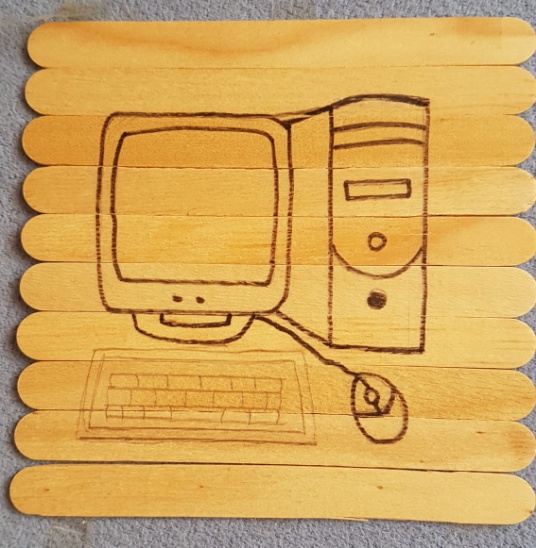 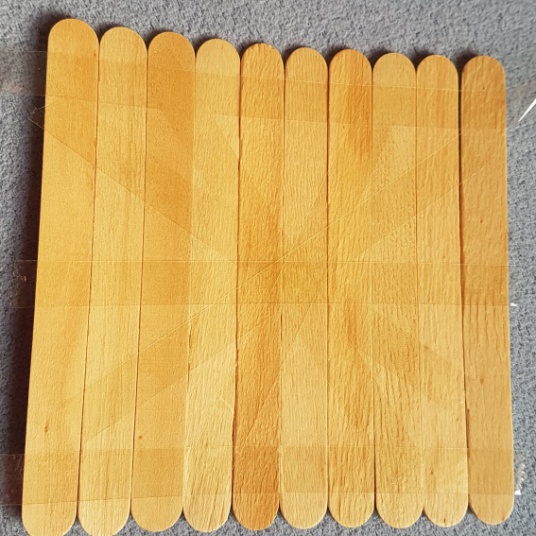 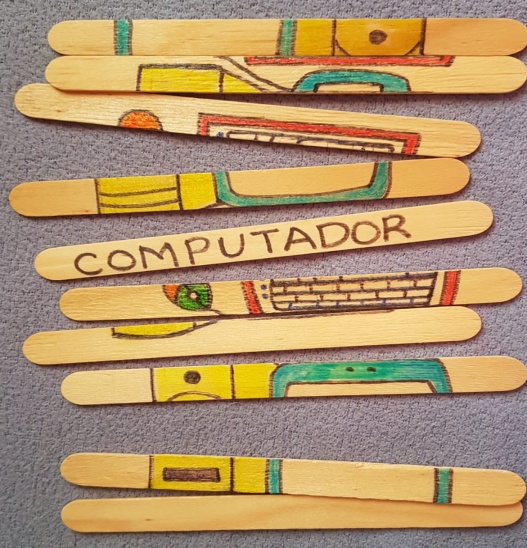 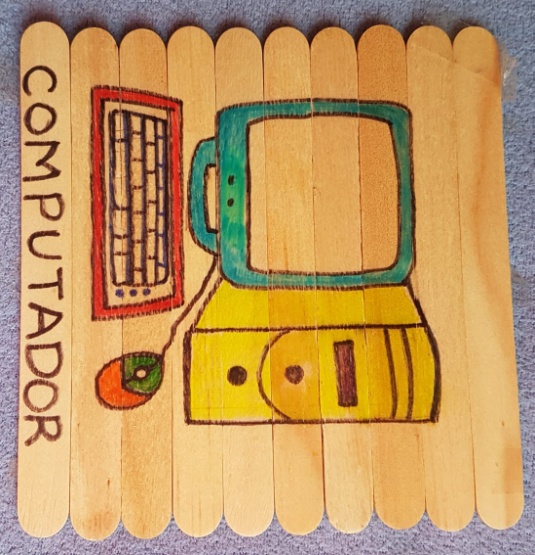 REGISTREM ATRAVÉS DE FOTOS E ENVIEM PARA O WHATSAPP OU FACEBOOK DA ESCOLA.